Name__________________________________________________________________________________Period________________Fish ClassificationDichotomous Key to Some North American Freshwater Fish1a.	Body more or less covered with scales	2  b.	Scales lacking or too small to be seen	122a.	Dorsal fin single	3  b.	Dorsal fins two or more, joined or separated                                                                                                                                                 (if ½ fin spiny and ½ fin smooth, then these are 2 joined fins)	63a.	Body more than four times as long as broad (top to bottom, not including fins);                                                                                    front edge of dorsal fin far back on body; mouth large, hinge of jaw behind the eye	4  b.	Body less than four times as long as broad; front edge of dorsal fin about midway                                                                             between head and tail; mouth not large, hinge of jaw in front of eye	54a.	Dark lines forming netted design on body; fins not spotted	Pickerel  b.	Body covered with yellow spots; fins spotted	Northern pike5a.	Mouth turned downward; barbels absent; dorsal fin not elongated	White sucker  b.	Mouth not turned downward; barbels present; dorsal fin elongated	Carp6a.	Two dorsal fins completely separated, the anterior spiny and the posterior soft	7  b.	Two dorsal fins united, forming an anterior spiny portion and a posterior soft portion	87a.	Top of head concave, forming a hump in front of dorsal fin; dark vertical bars on body	Yellow perch  b.	Top of head not concave, body sloping to dorsal fin and not forming a hump;                                                                                     dark blotches on body	Wall-eyed pike8a.	Body (including caudal fin) more than three times                                                                                                                                       as long as broad (top to bottom, not including fins)	9  b.	Body (including caudal fin) less than three times                                                                                                                                      as long as broad (top to bottom, not including fins)	109a.	Notch between spiny and soft dorsal fin deep, nearly separating the two fins	Large-mouth black bass  b.	Notch between spiny and soft dorsal fin shallow, not nearly separating the two fins	Small-mouth black bass10a.	Mouth large, hinge below or behind the eye	11    b.	Mouth small, hinge in front of the eye	Bluegill11a.	Five to seven spines in dorsal fin; dark spots forming broad vertical bars on sides	White crappie    b.	Ten or more spines in dorsal fin; sides flecked with dark spots	Rock bass (Redeye)12a.	Body elongated and snakelike; dorsal, caudal, and anal fins continuous	Eel    b.	Body not elongated and snakelike; dorsal, caudal, and anal fins separate; adipose fin present	1313a.	Barbels growing from lips and top of head; head large and broad	14    b.	Barbels lacking; head not large and broad	1614a.	Caudal fin deeply forked; head tapering	15    b.	Caudal fin rounded or slightly indented but not forked; head blunt	Bullhead catfish15a.	Dorsal fin rounded at top; body silvery, speckled with black markings	Channel catfish    b.	Dorsal fin long and pointed at top; body bluish-gray without speckles	Blue catfish16a.	Caudal fin forked; back not mottled and with few spots; first dorsal fin not spotted or mottled	Atlantic salmon    b.	Caudal fin square or slightly indented; back mottled or spotted; first dorsal fin spotted or mottled	1717a.	Back and caudal fin spotted; broad horizontal band along sides	Rainbow trout    b.	Back mottled with dark lines; caudal fin not spotted; ventral fins edged with white	Brook trout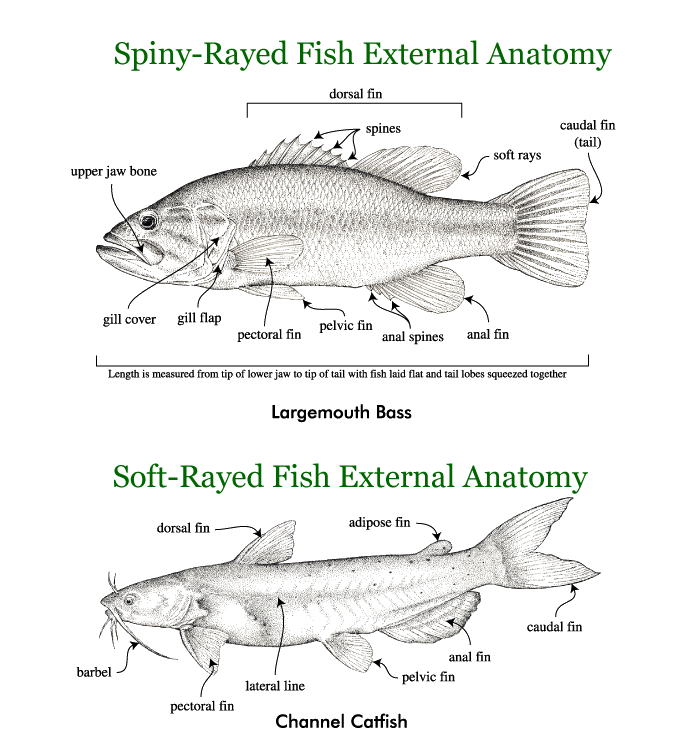 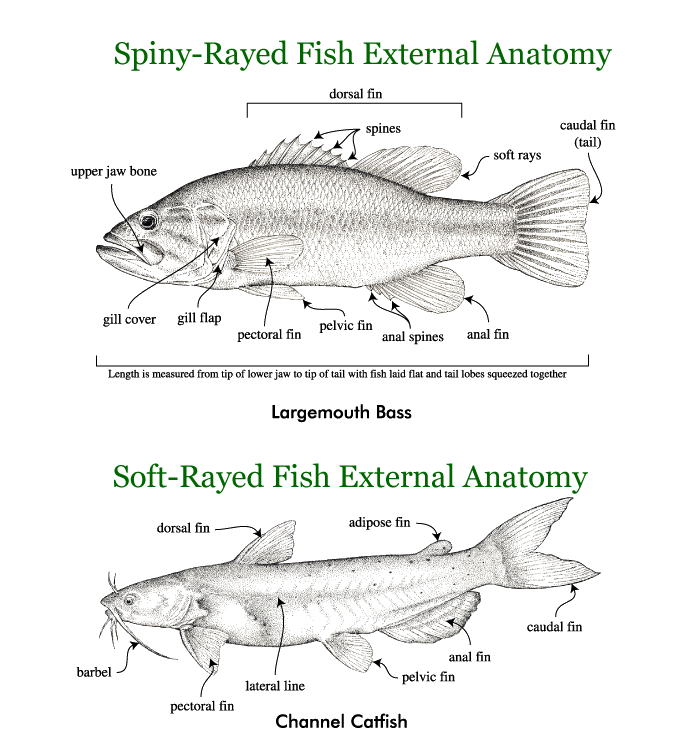 Fish #Key pathwayFish name1234567891011121314151617